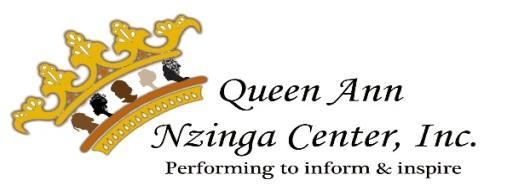 Youth Program Registration The Queen Ann Nzinga Center, Inc. (QANC) is a non-profit organization specializing in cultural education and social change.  The Center offers expressive arts-based programs to children and youth throughout the school year.  These programs are designed to build self-esteem, enhance life skills, and foster creativity in an environment that celebrates diversity and provides inter-generational mentoring.  Our programs:Provide a safe, fun learning environment for all childrenEncourage children to be understanding and tolerant of othersProvide performing arts experiences with professional trainingFoster the development of team building skills and a strong sense of responsibilityJoin QANC’s Watoto Programs 2023/2024  Activity / Group:  ____________________________________________________________________________________________________Purpose & Goal:  ____________________________________________________________________________________________________ When:  Day(s)____________________________Time:______ _____________ Beginning Date:_________________ Ending:___ __________Location Site/Meeting Place:  Trinity-on-Main in Stockman Hall at 19 Chestnut Street, New Britain, CT.  Events/rehearsals are held at community locations that follow health and safety protocols. Guardians will be notified of any location changes.Permissions for ParticipationI, (guardian’s printed name) ____________________________________________ give my child, (name)___________________________________ permission to participate in the Watoto program and events offered by the Queen Ann Nzinga Center, Inc.                                          Child’s Full Name:___________________________________________       Date of Birth: ____________  Age: ____   School:___________________Street address:_____________________________________________        City/State/Zip:______________________________________________Phone number:____________________________________________         Email address:_______________________________________________Gender Identity: Male | Female | Other ________ Prefer Not to Answer     T-shirt Size:     Youth -or- Adult?        XS | S | M | L | XL | 2XL | 3XL Emergency Contact:_________________________________________       Relation to child:________________ Phone number: _______________I agree to support my child’s participation.  I understand that I may call the sponsor/facilitator(s) directly if I have any questions regarding the activity or have any concerns regarding my child.  I understand that I have/my child has the right to be treated with dignity and respect. I understand that my child’s rights to confidentiality are protected under Federal and State Confidentiality Regulations, and that information cannot be disclosed without my consent UNLESS my child’s safety is assessed to be in imminent danger or otherwise provided for in the regulations. I release, acquit, and discharge the Queen Ann Nzinga Center Inc. from any and all liability, claims, demands, actions, and causes of action which I, or my representatives, may have by reason of an accident which might occur while engaged in the previously-mentioned Queen Ann Nzinga Center, Inc. program(s).Parent/Guardian Signature:___________________________________________________________________   Date:  ____________________Child’s Signature (8 years and older)  ____________________________________________________________ Date:_____________________Permission to Photograph,  Video Record in person or during Zoom meetingsI hereby give Queen Ann Nzinga Center, Inc. permission to photograph or video record myself and my child during activities sponsored by Queen Ann Nzinga Center, Inc. The photographs and videos may be used at a later date for the purpose of promoting activities and for public relations campaigns of the agency.  At any time, you can withdraw consent for future use of photographs and video recording by addressing a note stating your wishes to Dayna R. Snell, Executive Director, Queen Ann Nzinga Center, Inc., email:  qancinc@gmail.com.Parent/Guardian Signature:___________________________________________________________________    Date:  _____________________Permission to TransportI hereby give Queen Ann Nzinga Center, Inc. staff and volunteers permission to transport my child to, from, and during activities sponsored by Queen Ann Nzinga Center, Inc.Parent/Guardian Signature:___________________________________________________________________    Date:  _____________________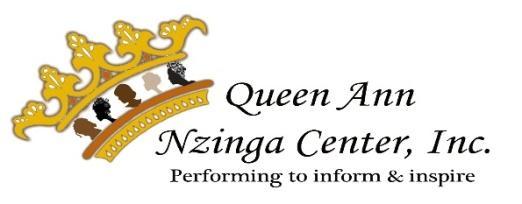 Medical Information and Waiver FormChild's name ______________________________________________________        D.O.B__________________   Age:  ______________________Parent/guardian name ______________________________________________        Phone Number:______________________________________Street address_____________________________________________________         Mailing address, if different ____________________________City______________________________ State _________ Zip Code__________         City_________________________ State _____ Zip__________Emergency Contact 1:_______________________________________________        Phone Number: _____________________________________Emergency Contact 2:  _______________________________________________       Phone Number: _____________________________________Name of healthcare provider __________________________________________      Phone Number: ______________________________________Does your child have a food allergy that may be life-threatening?             	 ⃝  Yes		⃝  NoCheck the foods that have caused an allergic reaction in the past or recently: (Check all that apply)Peanuts                                                                                                              ⃝   Peanut or nut butterPeanut or nut oils						 ⃝  Tree nuts (walnuts, almonds, pecans, etc.)Eggs							 ⃝  Fish/ShellfishSoy Products						 ⃝  MilkGlutenOther _________________________________________________________________________________________________________What was your child doing when they had a reaction to problem foods? (Check all that apply)Eating foodsTouching foodsSmelling foodsOther _________________________________________________________________________________________________________Allergies - other than food: ________________________________________________________________________________________________________________________________________________________________________________________________________________________________________________What are the signs and symptoms of your student’s allergic reaction? (Be specific please; include things the student might say.)______________________________________________________________________________________________________________________________________________________________________________________________________________________________________________Does your child have any medical condition(s)?  (such as, but not limited to:  asthma, seizures, heart or orthopedic condition, etc.)________________________________________________________________________________________________________________________________________________________________________________________________________________________________________________________________________________________________________________________________________________________________________Will your child need medicine or treatment of a medical condition during their participation at a QANC class or event? _______________________If you answered “yes”, please describe the medicine or treatment of a medical condition _______________________________________________________________________________________________________________________________________________________________________________________________________________________________________________________________________________________________ ____Does your child have any special learning style or educational techniques that will be helpful to know to maximize his/her success?________________________________________________________________________________________________________________________________________________________________________________________________________________________________________________Should an injury or accident occur, I grant permission for my child to receive necessary emergency treatment by licensed or certifiedmedical personnel at the nearest medical facility.  I should be contacted at the emergency contact information below:Contact 1:                                                                                                                   Contact 2:_____________________________________________________                __________________________________________________________________________________________________________                _____________________________________________________As with any activity, I am aware that certain risks of injury may exist. Should an injury or accident occur, I will not hold Queen Ann Nzinga Center, Inc. or any of its staff, contractors, volunteers, or concerns liable, and I give my permission for my child to participate. Parent/Guardian Signature _________________________________________________________   Date:  __________________________Parent/Guardian Printed Name: _____________________________________________________ 